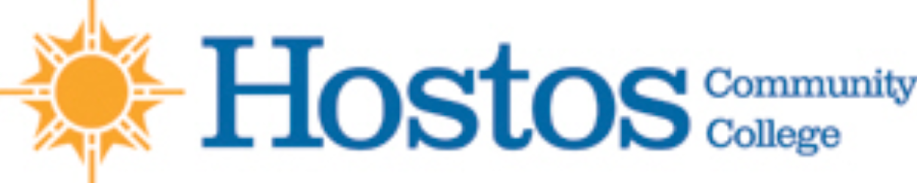 Agenda items presented for a vote by the Senate Academic Standards Committee to be held digital conference on Monday, April 17, 2023, at 3:30pm with Sara Rodberg as chair and recording secretary.    AttendanceBenny, Maria (SGA)Cisco, Michael (English)King, Ed (Nursing)Porter, Elizabeth (English)Rayman, Salim (Dental Hygiene)Rodberg, Sara (ASAP)AbsentCastellanos, Jose (Allied Health)Manukyan, Anna (Natural Sciences)Nieto-Wire, Clara (Math)Ostrin, Zvi (Natural Sciences)Witter, Kacey (STU)Agenda:.Welcome new members and introductionsApprove previous agendaAdjudicate case SP2023-1Vote outcomeGrade appeal denied: 6On the basis of failing to meet the extended deadline provided and clearly communicated by the professor. Claims of discrimination are beyond the purview of this committee and the student has been directed to contact the Office of Compliance and Diversity in the A-building on the 3rd floor to make a complaint.Grade appeal granted: 0Complete EOY ReportNext StepsSubmit Vote Outcome to relevant partiesSubmit EOY Report